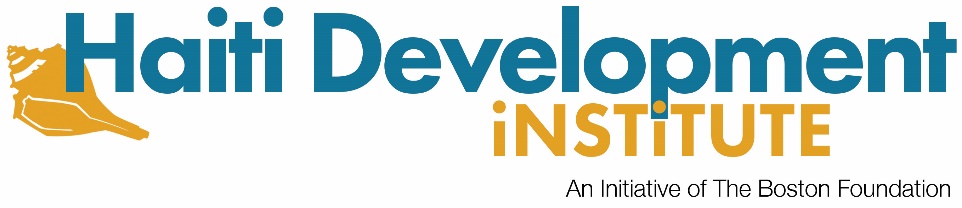 Pwogam Ranfòsman Kapasite pou òganizasyon  Fòmilè pou AplikasyonPwofil òganizasyon AnAvètisman: Tanpri pran nòt enfòmasyon nou mande yo pa reprezante tout sa nou ka bezwen. Nou ka oblije mande pou w bay plis enfòmasyon lè nou rive nan faz dilijans oswa faz evalyasyon fòmèl la.INTERNAL USE ONLY – TANPRI PA EKRI NAN PATI ANBA ADat aplikasyon an:Dat aplikasyon an:Enfòmasyon DemografikEnfòmasyon DemografikNon òganizasyon an:Non òganizasyon an:Sig òganisazyon an:Dat li te kreye:Adrès:                                                                                  Adrès:                                                                                  Vil:                                                                Depatman:Telefòn (Nimewo WhatsApp):Adrès Email:Sit Web:Adrès Facebook:Direktè Egzekitif (Oubyen moun ki responsab la):Telefòn:Adrès Email:GouvènansGouvènansEske òganizasyon an genyen estati legal? Wi:     Non:  Non enstitisyon leta ki te bay otorizasyon an?Si wi, depi ki lè?Eske òganisazyon an genyen yon Gran Konsèy? Non Prezidan Gran Konsèy la:Konbyen manb Gran Konsèy la genyen?Adrès Imèl:                         Ki dat dènye eleksyon Gran Konsèy la te fèt?          Telefòn:Dat pwochèn eleksyon Gran Konsèy la?Estrikti legal? (tanpri kwaze yon bwat)     Asosyasyon:         Fondasyon:        ONG:         Lòt Kalite:   Estrikti legal? (tanpri kwaze yon bwat)     Asosyasyon:         Fondasyon:        ONG:         Lòt Kalite:   Ki vizyon òganizasyon an?Ki vizyon òganizasyon an?Ki misyon òganizasyon an?Ki misyon òganizasyon an?Kisa egzakteman òganizasyon an fè? (Atache kèk dokiman, si yo disponib) Kisa egzakteman òganizasyon an fè? (Atache kèk dokiman, si yo disponib) Rezotaj Rezotaj Eske òganizasyon an fè pati yon rezo? Wi:      Non:  Si wi, tanpri bay non rezo a oubyen federasyon an: Zòn AktiviteTanpri fè yon kwa nan tout bwat ki apwopriye yo: 1. Tout peyi a:  2. Tout depatman an:               Tanpri mansyone ki depatman:3. Tout komin nan:                   Tanpri mansyone ki komin: 4. Seksyon:Popilasyon Ou SibleKi gwoup moun òganizasyon an sible? (timoun, fanm, jèn moun, peyizan, gason, tout moun, lòt gwoup)Eske moun ou sible yo abite nan lavil oubyen andeyò?FinansmanFinansmanFinansmanFinansmanFinansmanFinansmanKalite FinansmanKalite FinansmanFon Ki Antre Ane Sa aFon Ki Antre Ane Sa aFon Ki Antre Ane Sa aFon Ki te Antre Ane PaseMontan Fon moun bay kòm kadoMontan Fon moun bay kòm kadoMontan Fon ki sòti nan sèvis ou bay ak bagay ou vannMontan Fon ki sòti nan sèvis ou bay ak bagay ou vannFon lòt ONG  oubyen Fondasyon bay pou pwojèFon lòt ONG  oubyen Fondasyon bay pou pwojèFinansman pou PwogramFinansman pou PwogramFinansman pou PwogramFinansman pou PwogramFinansman pou PwogramFinansman pou PwogramNon Patnè ki ba w AsistansMontanMontanAnePwojè ki finanse yoPwojè ki finanse yoAktiviteAktiviteAktiviteAktiviteAktiviteAktiviteDomèn aktivite yo:Defann dwa moun                       Agrikilti                                          Ijyèn ak LapwòpteKwazman zannimo                      Edikasyon                                       LasanteDevlòpman Ekonomik                Konsèvasyon Anviwònman             Enèji PwòpMwayen pou viv andeyò              Dwa Imen                                       Sekirite AlimantèRanfòsman Enstitisyon                Sante Mantal                                  Lòt______________________Domèn aktivite yo:Defann dwa moun                       Agrikilti                                          Ijyèn ak LapwòpteKwazman zannimo                      Edikasyon                                       LasanteDevlòpman Ekonomik                Konsèvasyon Anviwònman             Enèji PwòpMwayen pou viv andeyò              Dwa Imen                                       Sekirite AlimantèRanfòsman Enstitisyon                Sante Mantal                                  Lòt______________________Domèn aktivite yo:Defann dwa moun                       Agrikilti                                          Ijyèn ak LapwòpteKwazman zannimo                      Edikasyon                                       LasanteDevlòpman Ekonomik                Konsèvasyon Anviwònman             Enèji PwòpMwayen pou viv andeyò              Dwa Imen                                       Sekirite AlimantèRanfòsman Enstitisyon                Sante Mantal                                  Lòt______________________Domèn aktivite yo:Defann dwa moun                       Agrikilti                                          Ijyèn ak LapwòpteKwazman zannimo                      Edikasyon                                       LasanteDevlòpman Ekonomik                Konsèvasyon Anviwònman             Enèji PwòpMwayen pou viv andeyò              Dwa Imen                                       Sekirite AlimantèRanfòsman Enstitisyon                Sante Mantal                                  Lòt______________________Domèn aktivite yo:Defann dwa moun                       Agrikilti                                          Ijyèn ak LapwòpteKwazman zannimo                      Edikasyon                                       LasanteDevlòpman Ekonomik                Konsèvasyon Anviwònman             Enèji PwòpMwayen pou viv andeyò              Dwa Imen                                       Sekirite AlimantèRanfòsman Enstitisyon                Sante Mantal                                  Lòt______________________Domèn aktivite yo:Defann dwa moun                       Agrikilti                                          Ijyèn ak LapwòpteKwazman zannimo                      Edikasyon                                       LasanteDevlòpman Ekonomik                Konsèvasyon Anviwònman             Enèji PwòpMwayen pou viv andeyò              Dwa Imen                                       Sekirite AlimantèRanfòsman Enstitisyon                Sante Mantal                                  Lòt______________________PatenaryaPatenaryaPatenaryaPatenaryaPatenaryaPatenaryaEskè w nan patenarya ak leta?    Wi       NonSi wi, tanpri bay non enstitisyon leta a:Eskè w nan patenarya ak leta?    Wi       NonSi wi, tanpri bay non enstitisyon leta a:Eskè w nan patenarya ak leta?    Wi       NonSi wi, tanpri bay non enstitisyon leta a:Eskè w nan patenarya ak leta?    Wi       NonSi wi, tanpri bay non enstitisyon leta a:Eskè w nan patenarya ak leta?    Wi       NonSi wi, tanpri bay non enstitisyon leta a:Eskè w nan patenarya ak leta?    Wi       NonSi wi, tanpri bay non enstitisyon leta a:Eske w nan patenarya ak ONG entènasyonal?   Wi      NonSi wi, tanpri mansyone non ONG sa yo:Eske w nan patenarya ak ONG entènasyonal?   Wi      NonSi wi, tanpri mansyone non ONG sa yo:Eske w nan patenarya ak ONG entènasyonal?   Wi      NonSi wi, tanpri mansyone non ONG sa yo:Eske w nan patenarya ak ONG entènasyonal?   Wi      NonSi wi, tanpri mansyone non ONG sa yo:Eske w nan patenarya ak ONG entènasyonal?   Wi      NonSi wi, tanpri mansyone non ONG sa yo:Eske w nan patenarya ak ONG entènasyonal?   Wi      NonSi wi, tanpri mansyone non ONG sa yo:DokimantasyonDokimantasyonDokimantasyonDokimantasyonDokimantasyonDokimantasyonTanpri bay yon kopi pou chak dokiman sa yo, epi kwaze bwat ki koresponn ak kopi ou bay la: òganigram                              Regleman Entèn yo                        Sètifika Lakomin                Sètifika Ministè Afè Sosyal                  Sètifika ki sòti nan lòt Ministè                                              Lòt dokiman (tanpri di sa yo ye): ______________________________________________________Tanpri bay yon kopi pou chak dokiman sa yo, epi kwaze bwat ki koresponn ak kopi ou bay la: òganigram                              Regleman Entèn yo                        Sètifika Lakomin                Sètifika Ministè Afè Sosyal                  Sètifika ki sòti nan lòt Ministè                                              Lòt dokiman (tanpri di sa yo ye): ______________________________________________________Tanpri bay yon kopi pou chak dokiman sa yo, epi kwaze bwat ki koresponn ak kopi ou bay la: òganigram                              Regleman Entèn yo                        Sètifika Lakomin                Sètifika Ministè Afè Sosyal                  Sètifika ki sòti nan lòt Ministè                                              Lòt dokiman (tanpri di sa yo ye): ______________________________________________________Tanpri bay yon kopi pou chak dokiman sa yo, epi kwaze bwat ki koresponn ak kopi ou bay la: òganigram                              Regleman Entèn yo                        Sètifika Lakomin                Sètifika Ministè Afè Sosyal                  Sètifika ki sòti nan lòt Ministè                                              Lòt dokiman (tanpri di sa yo ye): ______________________________________________________Tanpri bay yon kopi pou chak dokiman sa yo, epi kwaze bwat ki koresponn ak kopi ou bay la: òganigram                              Regleman Entèn yo                        Sètifika Lakomin                Sètifika Ministè Afè Sosyal                  Sètifika ki sòti nan lòt Ministè                                              Lòt dokiman (tanpri di sa yo ye): ______________________________________________________Tanpri bay yon kopi pou chak dokiman sa yo, epi kwaze bwat ki koresponn ak kopi ou bay la: òganigram                              Regleman Entèn yo                        Sètifika Lakomin                Sètifika Ministè Afè Sosyal                  Sètifika ki sòti nan lòt Ministè                                              Lòt dokiman (tanpri di sa yo ye): ______________________________________________________Analiz sou Fòs, Feblès, Opòtinite ak Menas (SWOT) Analiz sou Fòs, Feblès, Opòtinite ak Menas (SWOT) Analiz sou Fòs, Feblès, Opòtinite ak Menas (SWOT) Analiz sou Fòs, Feblès, Opòtinite ak Menas (SWOT) Pwen fò òganizasyon anFeblès òganizasyon anOpòtinite YoMenas Yo1.2.3.4.5.6.1.2.3.4.5.6.1.2.3.4.5.6.1.2.3.4.5.6.ReferansReferans Pèsonèl (Notab)Referans Pwofesyonèl (Bayèdfon, Patnè)Non:Relasyon:Telefòn:Adrès Email:Eske nou ka kontake moun sa a? Wi:      Non:  Si non, poukisa?Non enstitisyon an:Relasyon:Non moun pou n kontakte:Telefòn:Adrès Email:Eske nou ka kontake moun sa a? Wi:      Non:  Si non, poukisa?Non:Relasyon:Telefòn:Adrès Email:Eske nou ka kontake moun sa a? Wi:      Non:  Si non, poukisa?Non enstitisyon an:Relasyon:Non moun pou n kontakte:Telefòn:Adrès Email:Eske nou ka kontake moun sa a? Wi:      Non:  Si non, poukisa?Non:Relasyon:Telefòn:Adrès Email:Eske nou ka kontake moun sa a? Wi:      Non:  Si non, poukisa?Non enstitisyon an:Relasyon:Non moun pou n kontakte:Telefòn:Adrès Email:Eske nou ka kontake moun sa a? Wi:      Non:  Si non, poukisa?Lòt Kesyon AnplisPou kisa ou deside aplike nan pwogram ranfòsman kapasite a?Ki enpak ou kwè pwogram sa a pral genyen sou òganizasyon w nan, sou lidèchip ou, ak sou kominote w la?Tanpri bay detay sou fason ou angaje manb kominote ou sible pou w sèvi a?Deklarasyon Osijè Vi PriveLè w aplike nan Enstiti Ayisyen pou Devlòpman (HDI) pou jwenn asistans pou devlòpman kapasite, chak òganizasyon ki aplike dakò nou ka jwenn enfòmasyon sou òganizasyon an pou n ka revize aplikasyon w lan. Si nou apwouve aplikasyon w lan, ou dakò tou nou ka jwenn plis enfòmasyon sou ou alavni, pou rezon tankou revize, mete ajou, fè dilijans, renouvle, ak bay sèvis a manb ekip ou a ak lòt rezon ankò. Ou dakò tou nou ka verifye ak lòt enstans kredibilite enfòmasyon ou pataje a, lè sa nesesè, nan fouye dosye gouvènman an kenbe. Nan HDI, nou rekonèt nou jere tout enfòmasyon nou resevwa nan men patisipan yo ak anpil swen ak konfidansyalite. Ou renonse tout dwa konfidansyalite ou ka genyen nan enfòmasyon ou pataje yo.
Deklarasyon Sou Politik Kont DiskriminasyonEnstiti Ayisyen pou Devlòpman pa pratike diskriminasyon, epi li dwe pran mezi aksyon afimatif pou kwape diskriminasyon sou baz ras, koulè, relijyon (kwayans), sèks, ekspresyon sèks, laj, enfimite, kondisyon matrimonyal, ak oryantasyon seksyèl, nan nenpòt nan aktivite li yo oswa operasyon l yo. Aktivite sa yo enkli (men se pa sa yo sèlman): anboche ak revoke an anplwaye, seleksyon aplikan pou nenpòt nan pwogram nou yo, volontè ak moun ki founi sèvis. Nou angaje pou ofri yon anviwònman enklizif epi ki akeyan pou tout manb pèsonèl nou, kliyan, volontè, kontraktè, vandè, ak kliyan.Full NameDateReceived:Reviewed:Due Diligence: Decision: